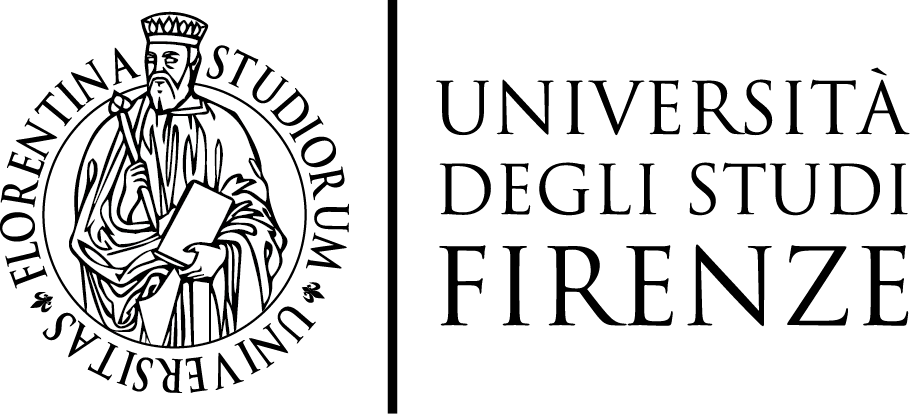 RICHIESTA ESAME A DISTANZA CON MODALITA’ TELEMATICAIl/La sottoscritto/aNome:  	Cognome:  	Matricola  	Al fine di sostenere l’esame (specificare la denominazione e il codice):consapevole che chiunque rilasci dichiarazioni mendaci è punito ai sensi del Codice penale e delle leggi speciali in materia, ai sensi e per gli effetti dell'articolo 46 del d.p.r. n. 445/2000, e che il non possesso del certificato verde (green pass) non è ragione che giustifica l’esame a distanzaDICHIARA(segnare con circolo la lettera corrispondente al proprio caso)Di essere residente fuori dal territorio della regione Toscana e di trovarsi fuori dalla regione alla data dell’appello;Di vivere in zone ad alto rischio in cui è vietato lo spostamento;Di essere inserito in un programma di mobilità internazionale e di trovarsi all’estero alla data dell’appello;Di avere un attestato del medico di famiglia o della ASL che certifica ragioni di salute legate all’emergenza COVID‐19 ovvero di trovarsi nelle condizioni previste dalla normativa vigente in materia di tutela della salute collettiva per le quali è impedita o sconsigliata la frequenza dei locali universitari.Data  	FirmaIl presente modulo dovrà essere inviato al Docente responsabile dell’esame da sostenere, il quale lo conserverà, nel rispetto della normativa sulla tutela dei dati personali, e sarà conservato fino al tempo necessario alla organizzazione e gestione dell’appello di esame.